ПРИКАЗ от «____» __________ 2022 г.							№01-08/____               г. ЯкутскОб утверждении Плана мероприятий (регламент) по противодействию коррупции в МБУ ДО ДЮСШ №1 на 2022 годРуководствуясь с пунктом 1 части 1 статьи 5 Федерального закона от 25 декабря 2008 года № 273-ФЗ «О противодействии коррупции», подпунктом  б» пункта 3 Указа Президента Российской Федерации от 16 августа 2021 г. № 478 «О Национальном плане  противодействия коррупции на 2021-2024 годы», пунктом 3 Распоряжения Главы Республики Саха (Якутия) от 04 октября 2021 года №  483-РГ «О плане противодействия коррупции в Республике Саха (Якутия) на 2021-2024 годы», распоряжения Окружной администрации города Якутска № 2039р  от 22  октября 2021 года «Об утверждении плана по противодействию коррупции в городском округе «город Якутск» на 2021-2024 годы», приказа Управления физической культуры и спорта «Об утверждении Плана по противодействию коррупции в Управлении физической культуры и спорта Окружной администрации города Якутска на 2021-2024 годы» от 10 декабря 2021 г., № 02-01/156, ПРИКАЗЫВАЮУтвердить  План мероприятий (регламент)  по противодействию коррупции в МБУ ДО ДЮСШ №1 на 2022 год согласно приложению. Обеспечить их выполнение всеми ответственными лицами.3. Контроль исполнения приказа оставляю за собой.Директор									     И.П. БелолюбскийПриложение к приказу «О мерах по предупреждению коррупции в МБУ ДО ДЮСШ №1» от 13.01.2022 г., №  УТВЕРЖДАЮДиректор МБУ ДО ДЮСШ №1_______________ И.П. Белолюбский«_____»_______________ 2022 г.ПЛАН мероприятий (регламент) по противодействию коррупции в МБУ ДО ДЮСШ №1 на 2022 годМуниципальное бюджетное учреждение дополнительного образования «Детско-юношеская спортивная школа №1» городского округа «город Якутск»(МБУ ДО ДЮСШ №1)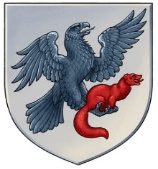 «Дьокуускай куорат» куораттааҕы уокуругун«1 нүɵмэрдээх оҕо спортивнай оскуолата»эбии үɵрэхтээhиҥҥэмуниципальнай бюджет тэрилтэтэ ул. Дзержинского 5, г. Якутск, 677000, тел/факс. (4112)34-14-62, тел. (4112)42-01-05, e-mail: dush1ykt@mail.ruул. Дзержинского 5, г. Якутск, 677000, тел/факс. (4112)34-14-62, тел. (4112)42-01-05, e-mail: dush1ykt@mail.ruул. Дзержинского 5, г. Якутск, 677000, тел/факс. (4112)34-14-62, тел. (4112)42-01-05, e-mail: dush1ykt@mail.ru№МероприятияОтветственные исполнителиСрок исполнения1. Антикоррупционная работа1. Антикоррупционная работа1. Антикоррупционная работа1. Антикоррупционная работа1.1.Экспертиза действующих локальных нормативных актов учреждения на наличие коррупционной составляющей.Ответственный работник на основании приказа директора учрежденияПостоянно1.2.Анализ и уточнение должностных обязанностей работников, исполнение которых в наибольшей мере подвержено риску коррупционных проявлений.Кадровый работникПостоянно1.3.Участие работников учреждения в совещаниях (обучающих мероприятиях, видео-конференциях) по вопросам организации работы по противодействию коррупции.Директор По плану  Управления ФКиС ОА города Якутска1.4.Разработка и анализ «Плана работы по противодействию коррупции на 2023 год».Члены комиссии по противодействию коррупцииНоябрь-декабрь1.5.Проведение заседаний.ДиректорВ течение года2. Отчеты, участие в антикоррупционном мониторинге2. Отчеты, участие в антикоррупционном мониторинге2. Отчеты, участие в антикоррупционном мониторинге2. Отчеты, участие в антикоррупционном мониторинге2.1.Представление информационных материалов и сведений  по показателям мониторинга в соответствии с действующим законодательством.Ответственный работник на основании приказа директора учрежденияВ течение года2.2.Предоставление сведений о доходах, об имуществе и обязательствах имущественного характера руководителемДиректорПо плану  Управления ФКиС ОА города Якутска3. Организация взаимодействия с правоохранительными  органами3. Организация взаимодействия с правоохранительными  органами3. Организация взаимодействия с правоохранительными  органами3. Организация взаимодействия с правоохранительными  органами3.1.Обмен информацией в рамках межсетевого взаимодействия  в объеме компетенции.Ответственный работник на основании приказа директора учрежденияВ течение года4. Антикоррупционная пропаганда и информационное обеспечение реализации антикоррупционной политики4. Антикоррупционная пропаганда и информационное обеспечение реализации антикоррупционной политики4. Антикоррупционная пропаганда и информационное обеспечение реализации антикоррупционной политики4. Антикоррупционная пропаганда и информационное обеспечение реализации антикоррупционной политики4.1.Рассмотрение в соответствии с действующим законодательством обращений граждан, содержащих сведения о коррупции по вопросам, находящимся в компетенции  администрации  учреждения.Ответственный работник на основании приказа директора учрежденияПостоянно4.2.Подготовка и размещение на официальном сайте в сети Интернет информационных материалов о ходе реализации антикоррупционной политики в школе, ведение на официальном сайте школы странички «Противодействие коррупции».Ответственный работник на основании приказа директора учрежденияПостоянно4.3.Размещение на информационных стендах школы контактных телефонов горячих  линий, мини-плакатов социальной рекламы, направленных на профилактику коррупционного поведения.Ответственный работник на основании приказа директора учрежденияВ течение года5. Организация взаимодействия  с родителями и общественностью5. Организация взаимодействия  с родителями и общественностью5. Организация взаимодействия  с родителями и общественностью5. Организация взаимодействия  с родителями и общественностью5.1.Обеспечение соблюдений правил приема, перевода и отчисления обучающихся из МБУ ДО ДЮСШ №1 Зам. директора по УВРВ течение года5.2.Размещение на официальном сайте учреждения  отчетов директора, ПФХД и муниципального задания.Ответственный работник на основании приказа директора учрежденияВ течение года5.3.Осуществление личного приема граждан администрацией учрежденияДиректорПонедельник, среда, пятница5.4.Обеспечение соблюдения порядка административных процедур по приему и рассмотрению Жалоб и обращений гражданДиректор Постоянно 5.5.Экспертиза жалоб и обращений граждан, поступающих через информационные каналы связи (электронная почта, телефон, книга жалоб и предложений школы) на предмет установления фактов проявления коррупции должностными лицами школыОтветственный работник на основании приказа директора учрежденияПо мере поступлений обращений5.6.Родительские собрания с включением следующих вопросов:Основные конституционные права и обязанности гражданЗаконодательство РФ по физической культуре и спорту.Антикоррупционное мировоззрение в современном обществеДиректор, заместитель директора по УВР, тренеры-преподавателиСогласно годовому плану6. Правовое просвещение и повышение антикоррупционной компетентности работников6. Правовое просвещение и повышение антикоррупционной компетентности работников6. Правовое просвещение и повышение антикоррупционной компетентности работников6. Правовое просвещение и повышение антикоррупционной компетентности работников6.1.Мониторинг изменений действующего законодательства в области противодействия коррупцииОтветственный работник на основании приказа директора учрежденияПостоянно6.2. Рассмотрение вопросов исполнения законодательства о борьбе с коррупцией на совещаниях при директоре, общих собраниях работников, тренерских советахДиректор/ Ответственный работник на основании приказа директора учрежденияВ течение года6.3.Совершенствование деятельности по предоставлению муниципальных услуг  в сфере физической культуры и спортаЗам. директора по УВРВ течение года7. Осуществления контроля ФХД в целях предупреждения коррупции7. Осуществления контроля ФХД в целях предупреждения коррупции7. Осуществления контроля ФХД в целях предупреждения коррупции7. Осуществления контроля ФХД в целях предупреждения коррупции7.1.Осуществление контроля за соблюдением требований, установленных ФЗ от 18.07.2011 №223-ФЗ «О закупках товаров, работ, услуг отдельными видами юридических». Мониторинг, включение изменений в локальные актыСпец. по гос.зкупкамВ течение года7.2.Осуществление контроля за соблюдением требований к сдаче в аренду площадей, обеспечение их сохранности, целевого и эффективного использованияЗам. директора по АХРВ течение года7.3.Осуществление контроля  за целевым использованием бюджетных средствГл. бухгалтерВ течение года